								10/26/23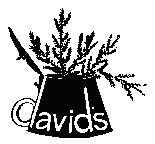         David’s Nursery LLC		               P.O. Box 926,  Exmore,  VA 23350        	Phone: 757-442-7000          email:  sales@davidsnursery.com             Fax: 757-442-5504FREIGHT POLICYPrompt delivery within our normal delivery area of Virginia to Maine can be arranged. Orders placed on Monday can almost always be delivered that same week from mid-March through early-November.  Orders placed later in the week can often still be delivered that week or no later than the following week.Base freight follows depending on your location and applies to deliveries greater than $4500.Full truck load to a single stop ($13,000 to $20,000 depending on plants) is usually at least 3% less.13.5%	Salisbury MD14.5%	Southern DE14.75%	Easton MD15.5%	Central DE16.5%	Northern DE17.5%	DC, Baltimore18%	Frederick MD18.25%	Richmond VA, Virginia Beach VA, Norfolk VA19.25%	Philadelphia PA, Southern NJ, Hagerstown MD19.75% 	Central NJ21%	Northern NJ, Charlottesville VA, York PA, Lancaster PA21.75%	Harrisburg PA, Waynesboro VA, Staunton VA22.25%	Orangeburg NY, Spring Valley NY, New City NY, Roanoke VA, Lynchburg VA23%	White Plains NY, Yonkers NY23.25%	Western Long Island, Staten Island NY, Brooklyn NY24.5%	Central Long Island, Western CT, Wilkes-Barre PA26.5%	Eastern Long Island27%	Central CT28.5%	Eastern CT31%	Rhode Island, 31.25%    Pittsburgh PA ($4750 minimum order)	32.5%	Massachusetts up to Boston and out to Dennis on Cape Cod33%	Massachusetts north of Boston, Cape Cod past Dennis, Albany NY34%	New Hampshire ($2750 minimum order)36.5%	Maine, Vermont ($4750 minimum order)Normal minimum order for delivery is $1500.  Deliveries of $1500 to $2499 do pay 3.5% more in freight than the rate listed below.  Deliveries of $2500 to $3499 do pay 2.5% more in freight.  Deliveries of $3500 to $4499 do pay 1.5% more in freight.Almost all plant material is delivered on shelved trailers. We use local independent trucking companies to haul most of the plants we grow.  Customers are required to unload their orders.  Truck drivers are not employees of David’s Nursery LLC and do not assist in unloading.Expected maximum times for trucks to be unloaded:Full truck load:	4 hoursHalf truck load:	2 hours		These times can be easily met with a 5-person unloading crew.$2,500 order:	1 hourWe push our trucking companies hard. A truck that is delivering one day will usually be needed to pick up another trailer that night and deliver again the next day. David’s Nursery cannot afford for trucks to be delayed getting unloaded. David’s Nursery emails or calls prior to each delivery to give day and approximate time for delivery.  Please let us know if you foresee any problems with unloading a truck in our expected time.